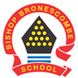 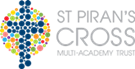 Attainment Data 2015-16KS2 attainment in 2016Progress 2015/16 0 indicates that the progress rate is in-line with progress Nationally in that subject. A + or – indicate that progress rates are above or below the National average. Floor Progress is; Reading -5 Maths -5 and Writing -7.Key Stage 1 Assessments 2016Phonic ScreeningEarly Years Foundation Stage (EYFS)There were 45 pupils in the EYFS cohort for 2015-16% of children achieving Age Related Expectations% of children achieving Age Related Expectations% of children achieving Age Related Expectations% of children achieving Age Related Expectations% of children achieving Age Related ExpectationsReading, Writing and Mathematics CombinedReadingGrammar, Punctuation and SpellingWriting (teacher assessment)MathematicsSchool 201660%69%64%79%64%National 201653%66%72%74%70%Cornwall 201651%Comparison of average scaled scoresComparison of average scaled scoresComparison of average scaled scoresReadingGrammar, Punctuation & SpellingMathematicsSchool 2016102102102National 2016103104103Cornwall 2016103103102SubjectProgress ScoreReading+0.5Above National progress measuresWriting -0.2Just below National progress but well above floor progress score Maths-0.7Below National progress but well above floor progress score and identified as a school priority% of children achieving  at least Age Related Expectations(All Teacher Assessments)% of children achieving  at least Age Related Expectations(All Teacher Assessments)% of children achieving  at least Age Related Expectations(All Teacher Assessments)ReadingWriting MathematicsSchool 201671%64%70%National 201674%65%73%Cornwall 201674%65%71%Year 1 Phonics Check39 out of 45 pupils - 87%  National Average80.6%School 2016  75.6% reached a Good Level of DevelopmentNational 201669.3% reached a Good Level of DevelopmentCornwall 201667.3% reached a Good Level of Development                                          